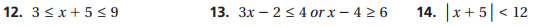 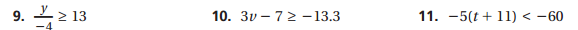 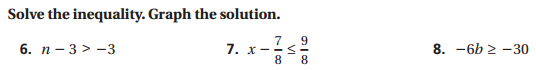 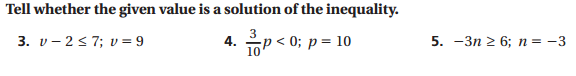 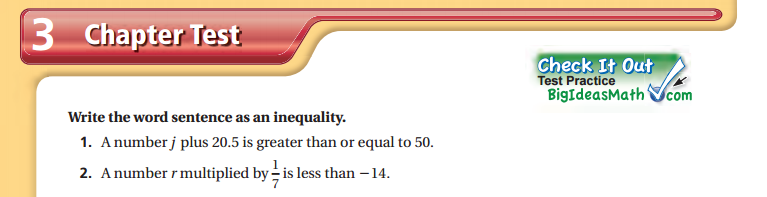 																																						17.     y > -3x + 4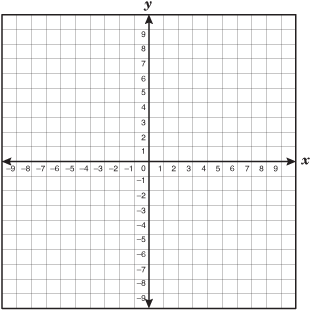 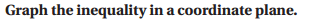 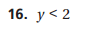 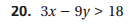 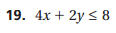 Write an inequality for each situation. Define your variable(s). Solve the inequality. Show algebra work!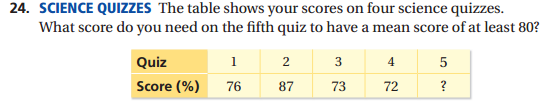 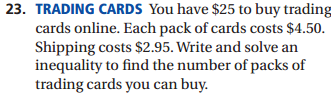 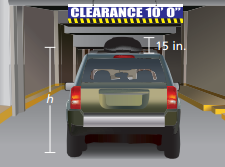 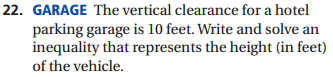 